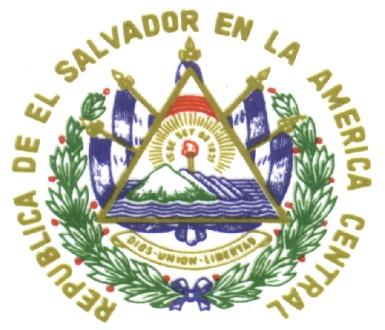 REPÚBLICA DE EL SALVADORInforme a Cuestionario:“Provisión de Apoyos para Personas con Discapacidad”Conforme a Resolución 26/20 del Consejo de Derechos Humanos, de la Relatora Especial sobre los Derechos de las Personas con Discapacidad, Señora Catalina Devandas-Aguilar.Octubre de 2016El Gobierno de El Salvador, tiene a bien dar cuenta sobre el cuestionario remitido por la Relatora Especial, señora Catalina Devandas Aguilar, relativo a la Provisión de Apoyos para las personas con discapacidad.El Salvador cuenta con el Consejo Nacional de Atención Integral a la Persona con Discapacidad, CONAIPD, instancia rectora que da seguimiento a la Política Nacional de Atención Integral a la Persona con Discapacidad, que en su Objetivo 4., establece la promoción y el aseguramiento de la atención en salud, rehabilitación y habilitación para las personas con discapacidad. De igual manera, se ha definido la estrategia 4.3. Garantizar a las persona con discapacidad el goce progresivo del derecho a la rehabilitación y habilitación integral y sus líneas de acción.El Salvador realiza esfuerzos encaminados a brindar y acercar la provisión de apoyos para las personas con discapacidad a través de diferentes instituciones, entre ellas, el Ministerio de Salud, MINSAL, el Instituto Salvadoreño de Rehabilitación Integral, ISRI, el Ministerio de Educación, MINED, el Fondo de Protección a Lisiados  Consecuencia del Conflicto Armado en El Salvador, FOPROLYD y el Instituto Salvadoreño del Seguro Social, ISSS. Cabe mencionar que El Salvador, cuenta con una población con discapacidad como consecuencia del conflicto armado interno y con una instancia especializada para su atención.Para dar respuesta al presente cuestionario se coordino con el Consejo Nacional de Atención Integral a la Persona con Discapacidad y se solicito información a las instituciones arriba mencionadas. Encontrará la información sobre algunos programas y acciones relativas a lo solicitado en el presente cuestionario.Cabe mencionar que según la Encuesta Nacional de Personas con Discapacidad de 2015, da cuenta que la Tasa de Prevalencia es de 410,798 personas con discapacidad, que representa el 6.4%, sobre la población total de 6,460,336.Los resultados arrojan que la población de 0 a 18 años asciende a 67,422 niños, niñas y adolescentes; las mujeres con discapacidad alcanzan el 54.2% y los hombres el 45.8%;  la mayor concentración de personas con discapacidad se encuentra entre las personas de 25 a 64 años de edad y de 65 y más, lo que equivale a un 80%; lo cual es congruente con lo anotado en los párrafos anteriores.GLOSARIOSírvase proporcionar información sobre la disponibilidad en los siguientes servicios para las personas con discapacidad en su país, incluyendo datos sobre la cobertura, distribución geográfica, sistemas de prestación, financiamiento y sostenibilidad, así como sobre los desafíos y problemas en la implementación.En cuanto a los servicios de apoyo a las personas con discapacidad se tiene a bien dar cuenta de los programas que se ejecutan desde las instituciones competentes, en cuanto a:Asistencia personal.El Ministerio de Salud, MINSAL, proporciona información general de los servicios de asistencia personal disponibles en la Red Nacional, en 815 establecimientos distribuidos en todo el territorio nacional, cuyos servicios están disponibles para personas con discapacidad (Ver Tabla Nº 1). Tabla Nº 1.Red Nacional de Establecimientos del MINSALPor Nivel de Atención, 2015-2016.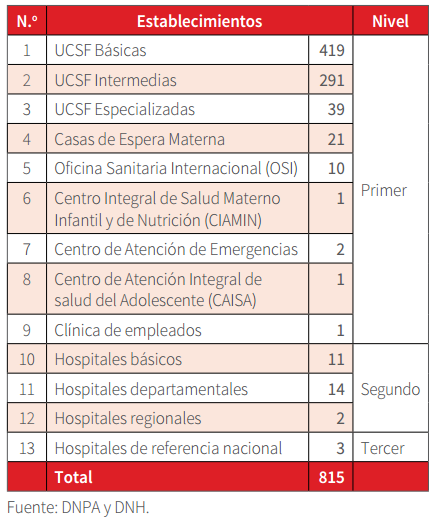 Se cuenta con 40 Unidades Comunitarias de Salud Familiar UCSF que incluyen la atención en salud mental y servicios de asistencia personal disponibles en los hospitales nacionales. Se cuenta con 14 Unidades hospitalarias de salud mental, de ellas 11 en hospitales generales y 3 en hospitales especializados. Además se cuenta con el Hospital Nacional Psiquiátrico que constituye el nivel especializado en la atención de la discapacidad mental. El Servicio de apoyo diagnóstico, toma y procesa muestras a toda la población en general, incluyendo a las personas con discapacidad; en este sentido, si son pacientes que se desplazan en silla de ruedas, es el recurso humano encargado del servicio quien se adapta a la condición de la persona para poder brindar el servicio.Se cuenta con un Laboratorio de Tamizaje Neonatal para la detección oportuna de Hipotiroidismo Congénito, cuyo protocolo incluye el procesamiento de una muestra de sangre que se obtiene a través de una punción de talón del recién nacido entre 3 y 28 días de vida. Esta prueba es parte de la inscripción al “Control de niño/a sano/a” en la Unidad Comunitaria de Salud Familiar más cercana a su residencia, o al abandonar el Hospital, después de su nacimiento, si ha permanecido más de 72 horas en el nosocomio. En caso de resultar la muestra con sospecha de Hipotiroidismo Congénito, se contacta a la familia, para su evaluación con endocrinología para confirmación de diagnóstico. En El Salvador, la incidencia del Hipotiroidismo Congénito es de 1 por cada 2000 nacidos vivos. Desde el año 2008, se han beneficiado 283,957 personas, de las cuales 131 personas recién nacidas se detectaron con hipotiroidismo congénito, en un tiempo promedio de 17 días, entre el diagnóstico e inicio de tratamiento hormonal oportuno y gratuito; contribuyendo a una mejor calidad de vida. En el Nivel Central para los servicios de asistencia personal se cuenta con personal capacitado para la atención de personas con discapacidad en las Unidades que brindan servicios o atención al público que requiere de los servicios institucionales: Oficina de Información y Respuesta. Cuenta con dos personas capacitadas en Lengua de Señas Salvadoreña, LESSA, y accesibilidad de información a personas con discapacidad.Unidad por el Derecho a la Salud. Cuenta con una persona capacitada en LESSA.Unidad de Atención a la Persona Veterana de Guerra. Cuenta con una persona capacitada en LESSA.Unidad de salud mental / Dirección de Apoyo a la Gestión: Promueve programas de detección temprana, prevención de la discapacidad y rehabilitación.Entre los Desafíos el MINSAL ha considerado que deberá: Fortalecer las competencias del resto del personal de la Secretaría de Estado para la atención a personas con discapacidad.Gestionar capacitación continua del personal que ya está capacitado para reforzar conocimientos y habilidades en la interpretación LESSA y las temáticas sobre discapacidad.Gestionar instalaciones con las condiciones de diseño universal que facilite la atención a la persona con discapacidad yFortalecimiento de programas de atención integral a personas con discapacidad mental.El edificio de esta Secretaria de Estado es una construcción antigua cuyo diseño dificulta la movilidad a las personas con discapacidad en su interior.Se requiere fortalecer el financiamiento y contratación de recurso humano para desarrollar los programas de atención a personas con discapacidad mental.Para el año 2017, a pesar de las gestiones realizadas, el programa de Tamizaje Neonatal para la detección oportuna de Hipotiroidismo Congénito no cuenta con financiamiento para poder continuar; lo que pone en riesgo de desigualdad de derecho a los niños que nazcan con deficiencia de hormona tiroidea.El Instituto Salvadoreño de Rehabilitación Integral, ISRI, por su parte reporta que los servicios de asistencia personal que brinda en cada plan de rehabilitación se centra en la condición de la persona e incluye el apoyo de la familia a quienes se les prepara para la realización del plan de hogar. En cuanto a la cobertura, los Centros de  Rehabilitación  proporcionan servicios de rehabilitación integral a las personas con discapacidad que los solicite. Se cuenta con 5 centros en San Salvador los cuales están centralizados en el ISRI: Centro de Audición y Lenguaje (CALE), Centro de Rehabilitación Integral de la Niñez y Adolescencia (CRINA), Centro de Rehabilitación de Ciegos (CRC), Consulta Externa, Centro del Aparato Locomotor (CAL), Centro de Rehabilitación Profesional (CRP); un Centro de rehabilitación Integral de Occidente (CRIO), un Centro de Rehabilitación de Oriente (CRIOR), y un Centro Comunitario de atención en Quezaltepeque (CCQ).En cuanto al Sistema de prestación está contenido en el portafolio de servicio en el que se describe la atención para todos los usuarios. Se plantea como un desafío ampliar la cobertura comunitaria y domiciliar y reporta que algunos problemas para su implementación son el recurso humano y presupuesto y como una limitante externa, la inseguridad social.Por su parte, el Fondo de Protección de Lisiados y Discapacitados a Consecuencia del Conflicto Armado, en adelante FOPROLYD o el Fondo de Protección, reporta en este apartado a saber.Servicios de Protección SocialBeneficios económicos mensuales, transferibles a sus sobrevivientes.Beneficios económicos, viáticos, para cubrir necesidades de movilización para su tratamiento médico y de rehabilitaciónCobertura de gastos fúnebresServicios de salud:Coordinación para servicios médico hospitalariosEntrega de medicamentoEntrega de insumos médicos (kit urinarios, de colostomía, etc.)Visita médica domiciliarCoordinación para servicios de Terapia física para rehabilitación y mantenimientoAtenciones directas de Terapia física para rehabilitación y mantenimientoAtención bajo la estrategia de Gestión de Caso para personas con mayores limitaciones de acceso a serviciosServicios de Capacitación de cuidadoresOtorgamiento de ayudas técnicas para la habilitación y rehabilitación Otorgamiento de Aparatos de ayuda mecánica, insumos para prevención de úlceras, ayudas técnicas, incluyendo accesorios y baterías para rehabilitación visual y auditiva, y atenciones maxilofaciales y odontológicas.Servicios de elaboración y reparación de Prótesis y Órtesis para miembros superior e inferiorServicios para elaboración de calzado ortopédicoIncluye ayudas orto protésicas, para los casos de coordinaciones y elaboraciones de ayudas técnicas personalizadas se utiliza red de proveedores privadosServicios de salud mentalConformación de Grupos de Desarrollo PersonalPsicoterapia individualFormación de Facilitadores, bajo estrategia de ayuda entre pares, que incluye Acompañamiento en el desarrollo de sus actividadesServicios de capacitación en auto cuido para cuidadoresServicios de apoyo en promoción de actividades emprendedorasOtorgamiento de beneficios económicos en calidad de Apoyo Productivo (capital semilla) Servicios de Capacitación para el desarrollo del Apoyo ProductivoLínea crediticia blanda para producción para iniciar o fortalecer proyectos productivos, tanto en el sector agropecuario, comercio, industria y serviciosServicio para facilitar el acceso a viviendaLínea crediticia blanda para acceso a vivienda garantizando la seguridad y mejora en las condiciones habitacionales, en lo relacionado a la adquisición, construcción y mejoras de vivienda. Todos los servicios que brinda FOPROLYD y que se reportan en este cuestionario son financiados a través del Fondo General de la Nación y su sostenibilidad descansa en el marco legal de creación y accionar de la misma y la legislación nacional. La cobertura es a nivel nacional, en los 14 departamentos del país y el sistema de prestación es por servicios públicos. (Válido para todas las respuestas)Desafíos:Rescate de los objetivos institucionalesRecuperación de la confianza, credibilidadCooperación nacional e internacional hacia FOPROLYDRescate de acciones todavía más profundas para promover la construcción de una vida digna y el goce de los derechos humanos de nuestra población beneficiaria.Acercamiento de los servicios (nuevas oficinas regionales)Problemas en la implementación:La violencia social en algunas zonas del país limita el acercamiento domiciliar y otras acciones comunitarias. Persiste el asistencialismo en la visión social y la atención a la discapacidad, aún desde la perspectiva de la persona con discapacidadInsuficiente presupuesto para cumplir con las facultades, competencias y atribuciones legales de FOPROLYDAumento de la demanda de servicios personalizados competentes a FOPROLYD derivada del aumento de enfermedades crónico degenerativas que complican la situación de discapacidad y el aumento de la población adulta mayorPercepción desfavorable de la comunidad internacional para la cooperación por la calificación del nivel de pobreza e índice de desarrollo humano, considerando al país como de renta media alta, esto lo convierte en un país con menos posibilidades de recibir apoyo de la cooperación internacional.En el ámbito educativo el Ministerio de Educación, MINED, brinda asistencia personal a través de la Vía Familiar Comunitaria, siendo un modelo de atención con enfoque de inclusión, de integralidad y de derechos a niñas y niños de 0 a 4 años, mediante 1,813 Círculos de Familia en los 14 departamentos del país, los cuales permiten un contacto directo in situ con las familias y una identificación oportuna de condiciones de vulnerabilidad sobre todo aquellas vinculadas a discapacidad. Por otra parte se cuenta con docentes de apoyo a la inclusión, son profesionales que están designados en 152 centros educativos y que brindan, entre otras funciones, asesoría a las familias de niñas, niños y jóvenes con discapacidad en el recorrido escolar de Educación Básica.Así mismo, se cuenta con Aplicadores-tutores e intérpretes de Lengua de Señas Salvadoreña, LESSA, en los eventos de pruebas de aprendizaje censal para estudiantes en Educación Media. Algunos casos incluyen asistencia domiciliar.Centros de Orientación y Recursos: actualmente se cuenta con 7 centros y en el presente año 2016 se están ampliando 9 para un total de 16. Están ubicados en centros educativos en los 14 departamentos del país. Los Centros de Orientación y Recursos desarrollan procesos de apoyo y asistencia técnica a los centros escolares regulares de su área de influencia, en los procesos de inclusión educativa.Se promueve la participación de estudiantes con discapacidad en la toma de decisiones del quehacer educativo y administrativo de  centros escolares mediante la conformación de cuerpos colegiados denominados Organismos de Administración Escolar.Se promueve la dotación y utilización de herramientas y recursos tecnológicos, sistemas visuales (pictogramas) y materiales tiflopedagógicos (documentos en braille, macrotipo y alto relieve). Entrega de paquete escolar a estudiantes con discapacidad (uniformes, útiles escolares, zapatos) de todos los niveles educativos. Se incluye la dotación de paquete escolar especializado para población con discapacidad visual ($36,745.00 para 2016).Servicios de asistencia domiciliaria residencial y otros servicios de apoyo en la comunidad.El MINSAL brinda los siguientes servicios:Asistencia domiciliar mediante el seguimiento comunitario realizado por los Equipos Comunitarios de Salud Familiar y Especializados, ECOS Familiares. Modalidad de atención “Hospital de día” en dos establecimientos hospitalarios de la red nacional. Modalidad de altas y visitas domiciliares de personas con discapacidad mental identificadas con mayor riesgo social. En este apartado, el ISRI informa que se realizan visitas domiciliares y con ello el estudio socio-familiar en que se enfatizan los apoyos que se tienen en la familia y en la comunidad para el logro de los objetivos del plan de rehabilitación.De lo reportado en el presente cuestionario, la cobertura de los servicios que brinda el ISRI es a nivel nacional y la totalidad del financiamiento proviene del Fondo General de la Nación y su sostenibilidad es de acuerdo a los fondos asignados. El Sistema de prestación está incluido en los planes de cada Centro de atención.El ISRI anota entre los desafíos, el ampliar los servicios y entre los problemas de implementación considera la escasa participación de la familia por problemas económicos, falta de tiempo debido a su trabajo, violencia e inseguridad.El Fondo de Protección, reporta acciones sobre la asistencia domiciliaria residencial y otros servicios de apoyo en la comunidad, en cuanto a:Servicios de Salud:Visita médica domiciliarAtenciones directas de Terapia física para rehabilitación y mantenimientoAtención bajo la estrategia de Gestión de Caso para personas con mayores limitaciones de acceso a serviciosPsicoterapia individualEntrega de insumos médicos (kit urinarios, de colostomía, etc.), Aparatos de ayuda mecánica, insumos para prevención de úlceras y demás ayudas técnicas.Desafíos:Ampliación del accionar de Facilitadores en Salud MentalContar con cuidadores capacitadosDispensarización programática de las atenciones de las personas que por diferentes razones profundizan su situación de discapacidadProblemas en la implementación:La visión social y el enfoque de atención a la discapacidad sigue siendo asistencialista y no de Derechos, incluso desde la perspectiva de la persona con discapacidadInsuficiente presupuesto para cumplir con las facultades, competencias y atribuciones legales de FOPROLYDAumento de la demanda de servicios personalizados competentes a FOPROLYD derivada del aumento de enfermedades crónico degenerativas que complican la situación de discapacidad y el aumento de la población adulto mayorEl Sistema Nacional de Salud, saturado y con poca visión de derechos para la atención de personas con discapacidad.En cuanto a los programas ejecutados por CERPROFA, se cuenta con visitas domiciliarias a solicitud de los usuarios. Dicho programa no se ha ejecutado satisfactoriamente debido a la situación de violencia en algunas zonas en las que residen las personas beneficiarias.El Ministerio de Educación reporta que actualmente cuenta con 7 Centros de Orientación y Recursos, los cuales desarrollan procesos de  apoyo y asistencia técnica a los centros escolares regulares de su área de influencia, en los procesos de inclusión educativa. Se encuentra en proceso de ampliar 9 Centros, ubicados en los Centros educativos de los 14 departamentos del país. Apoyo en la toma de decisiones, incluyendo apoyo entre pares.El MINSAL, ha implementado una Estrategia de Familia a Familia, (dirigida para y por familiares de personas con discapacidad mental) en las Unidades Comunitarias de Salud Familiar Intermedias en los municipios de Victoria y Santa Marta, en el departamento de Cabañas, en la Unidad de Salud Comunitaria de Cojutepeque; y en el Hospital San Juan de Dios de Santa Ana.El ISRI, ha promovido la organización de familiares y cuidadores a quienes se les brinda capacitación en el cuido, a la fecha aún no hay avances en la toma de decisiones entre pares.Sistema de prestación: Dentro de los planes de manejo está implícita la asistencia a la familia.Problemas de implementación: Contar con el personal idóneo para ello, presupuesto, apoyo de la familia y de la comunidad.Por su parte el Fondo de Protección, informa que cuenta con:Conformación de Grupos de Desarrollo PersonalFormación de Facilitadores, bajo estrategia de ayuda entre pares, que incluye Acompañamiento en el desarrollo de sus actividadesServicios de Capacitación de cuidadoresAcciones de Sensibilización comunitaria a través de programas radiales.Conformación de Grupos de apoyo para personas que consumen sustancias Psicoactivas y farmacodependientes. Desafíos:Cooperación nacional e internacional hacia FOPROLYDAmpliación del accionar comunitarioAmpliación del seguimiento, promoción y accionar de los facilitadoresProblemas en la implementaciónLa mayoría de beneficiarios del Fondo residen en la zona rural, por lo que persiste una visión socio cultural machista y de permisividad de consumo de sustancias psicoactivas;La violencia social en algunas zonas del país, limita el acercamiento domiciliar y otras acciones comunitarias; Insuficiente presupuesto para cumplir con las facultades, competencias y atribuciones legales de FOPROLYD.El MINED, promueve la participación de estudiantes con discapacidad en la toma de decisiones del quehacer educativo y administrativo de centros escolares mediante la conformación de cuerpos colegiados denominados Organismos de Administración Escolar.Apoyo para la comunicación incluyendo el acceso a apoyo para la comunicación aumentativa y alternativa.En este apartado se han realizado algunas acciones por parte del MINSAL e ISRI quienes cuentan con 336 documentos oficiales, con disponibilidad en texto plano, audio y lectura fácil.Al momento tanto el MINSAL y el ISRI, no cuenta con disponibilidad de videos subtitulados y/o con interpretación LESSA, impresoras Braille y material promocional o documentos impresos en Braille.Por su parte, FOPROLYD proporciona regletas braille según necesidad para sus beneficiarios a nivel nacional. Se considera como un desafío la ampliación de acciones para capacitación de personal en temas de comunicaciones aumentativas y alternativas y  existe limitación de formadores especializados en las comunicaciones alternativas y aumentativas, el acceso nulo o limitado a bibliografía e impresores Braille y nulo o limitado acceso a software especializados.El Ministerio de Educación promueve la dotación y utilización de herramientas y recursos tecnológicos, sistemas visuales (pictogramas) y materiales tiflopedagógicos (documentos en braille, macrotipo y alto relieve).Entrega de paquete escolar a estudiantes con discapacidad (uniformes, útiles escolares, zapatos) de todos los niveles educativos. Se incluye la dotación de paquete escolar especializado para población con discapacidad visual ($36,745.00 para 2016).Sírvase explicar que posibilidades tienen las personas con discapacidad para acceder a información acerca de la existencia de los servicios referidos en el punto anterior, incluyendo procedimientos de derivación criterios de elegibilidad y requerimientos para solicitar dichos servicios.Las personas usuarias de los servicios del ISRI tienen la posibilidad de acceso no solo a través de una referencia sino que pueden hacerlo de manera directa. La puerta de entrada es el médico evaluador quien al realizar la evaluación del usuario determina el diagnóstico de discapacidad, gravedad y de acuerdo a esto se brinda la atención.Las personas que son atendidas en el Fondo de Protección pueden acceder a los servicios a través de: El Departamento de Atención y Orientación, que orienta sobre los servicios y la clasificación de atenciones,En cada Resolución de la Evaluación de la condición de discapacidad se establecen los mecanismos de rehabilitación que se brindarán,En el momento que se notifica que ha sido considerado ELEGIBLE para recibir los beneficios se amplía el detalle de los servicios que se otorgaran,A través de asociaciones de personas con discapacidad,Se cuenta con diferentes mecanismos de participación ciudadana en donde se incorpora la información acerca de los servicios.Procedimientos de derivaciónCoordinaciones a través del Sistema de Referencia y Contra-referencia con el Sistema Nacional de SaludCriterios de elegibilidadSer salvadoreño ex-combatientes de la Fuerza Armada de El Salvador (FAES) y del Frente Farabundo Martí para la Liberación Nacional (FMLN) con lesión o discapacidad a consecuencia directa del conflicto armado; Ser salvadoreño con lesión o discapacidad que, en la FAES o el FMLN, prestaron servicios logísticos, administrativos, de formación o de otra índole similar. Ser salvadoreño civil con lesión o discapacidad a consecuencia directa del conflicto armadoSer salvadoreño que posteriormente al período señalado, compruebe que su lesión se produjo a causa de mina terrestre u otros artefactos explosivos, que después de la finalización del conflicto hayan quedado enterrados, ocultos, escondidos o recubiertos.Requerimientos para solicitar serviciosLa persona debe comprobar que su lesión ocurrió entre el 1 de enero de 1979 y el 16 de enero de 1992. O ser afectada por mina o artefacto explosivo que hayan quedado enterrados, ocultos, escondidos o recubiertos.Las personas solicitantes deberán presentar los documentos requeridos como por ejemplo: Carnet de desmovilizado –si fue miembro del FMLN- extendido por ONUSAL o una declaración jurada rendida ante un funcionario del Fondo. Si el beneficiario proviene de la Fuerza Armada de El Salvador, deberá presentar constancia de altas y bajas emitidas por autoridad competente de la FAES, constancia de lesión expedida por el Hospital Militar o cualquier otra Institución de la Fuerza Armada y en el caso, que el solicitante fuere civil, se deberá presentar constancia médica del hospital donde fue atendido.Por su parte CERPROFA atiende a una población específica, es decir, a todas aquellas personas que prestaron su servicio militar y que adquirieron una discapacidad a consecuencia del conflicto armado en El Salvador y al personal que se encuentra de alta.El Ministerio de Educación, ha diseñado un Sistema de Referencia y Contrareferencia que permite la comunicación y seguimiento por parte de los profesionales involucrados en los procesos educativos y otros servicios de apoyo relacionados (centros educativos, docentes de apoyo a la inclusión, centros de orientación y recursos, incluyendo servicios de apoyo de otras entidades fuera del Ministerio de Educación).En las pruebas de aprendizaje censal se han determinado etapas dentro de las cuales se incluye la socialización y obtención de información sobre las necesidades de ajustes razonables para la participación de población con discapacidad y otras condiciones en dichos eventos nacionales.La participación en los Organismos de Administración Escolar se realiza mediante un proceso de elección en cada centro educativo, proceso que se rige de acuerdo a documentos normativos creados para tal fin.La dotación de herramientas y recursos tecnológicos se implementa mediante un programa presidencial denominado “Una niña, un niño, una computadora” el cual tiene cobertura nacional y es divulgado en los medios de comunicación social del país. A través de este programa se ha hecho entrega de 30,694 computadoras (tipo minilaptop), incluyendo a población con discapacidad.La dotación del paquete escolar para estudiantes con discapacidad se realiza en el mismo proceso de entrega de todo el sistema educativo, realizando ajustes de inversión únicamente para el paquete escolar especializado para estudiantes con discapacidad visual.Sírvase explicar en qué medida estos servicios responden a las necesidades específicas de las personas con discapacidad, teniendo en cuenta todas las etapas de la vida (infancia, niñez, adolescencia, adultez y vejez), y de qué manera se asegura la provisión de estos servicios durante los periodos de transición entre las diferentes etapasEl modelo de atención que el MINSAL implementa es un “modelo de atención integral en salud, centrado en la persona, familia y comunidad”; que busca brindar la atención integral en salud en todo el curso de vida (infancia, niñez, adolescencia, adultez y vejez).Para proporcionar los servicios de asistencia domiciliar y apoyo a la comunicación los usuarios del CRINA, del ISRI, son evaluados y de acuerdo a su condición de discapacidad se elaboran los planes de atención y en la medida que se registran avances se modifican los programas hasta alcanzar su máxima funcionalidad.Los servicios están diseñados para  todas las personas con discapacidad en todas las etapas de la vida. Se cuenta con el CRINA que atiende a niñas, niños y adolescentes;  a partir de los 18 años de edad en el Centro del Aparato Locomotor (CAL), el resto de los Centros del ISRI prestan atención tanto a niñez y adolescencia así como a los adultos mayores. El ISRI, cuenta con el   Centro Sara Zaldívar para atención del adulto mayor en condición de abandono.A la fecha el Fondo de Protección no cuenta con indicadores de resultados de satisfacción. El mecanismo interno para garantizar de forma técnica que los servicios responden a la necesidad de la persona con discapacidad es la Resolución de la Evaluación de Discapacidad, la cual incluye  el grado de discapacidad global, el pronóstico de los daños; los mecanismos individuales a seguir para la rehabilitación física y laboral; y los mecanismos individuales a seguir para su reinserción social y productiva.Los servicios diseñados en el sistema educativo están asociados a las etapas de desarrollo cronológico y académico de niñas, niños y jóvenes con y sin discapacidad, desde Educación Inicial hasta la culminación de la Educación Básica. Algunas estrategias que aseguran la transición de población en su recorrido escolar son: Identificación de la población estudiantil con alguna condición de discapacidad mediante un Censo Escolar que se realiza anualmente y asignación presupuestaria específica mediante la incorporación a la Ley de Presupuesto, también es una acción de carácter anual, con lo cual se asegura la provisión de los servicios.Finalmente, el CERPROFA, atiende en las etapas de adultez y vejez, ya que todos los usuarios son personas adultas que adquirieron una discapacidad a consecuencia del conflicto armado.Sírvase proporcionar información sobre la cantidad de intérpretes de Lengua de Señas certificados e intérpretes para sordo-ciegos existentes en su país.El CONAIPD, tiene un registro de más de 20 intérpretes que prestan sus servicios a diferentes instituciones públicas. A la fecha El Salvador no cuenta con un proceso de certificación de intérpretes.Adicionalmente, el MINSAL reporta que cuenta con personal que ha sido capacitado en LESSA (Lengua de Señas Salvadoreña) (ver tabla Nº 2) y para la atención para sordo-ceguera no se cuenta con intérprete certificado, capacitadores ni personal capacitado.Tabla Nº 2El MINED, cuenta con 23 intérpretes de LESSA a nivel nacional y 7 intérpretes de personas sordo-ciegas. En ambos casos se trata de personal directivo, docente y agentes educativos vinculados con la atención educativa de población sorda y sordo-ciega. En los niveles de educación superior (Universidad de El Salvador) es la persona sorda quien elige su intérprete para su contratación.Cabe mencionar que El Salvador mediante Decreto Legislativo No. 716, DECRETO LA REFORMA A LA LEY ESPECIAL DE PROTECCION AL PATRIMONIO CULTURAL DE EL SALVADOR, en fecha 26 de Junio de 2014, oficializo la Lengua de Señas Salvadoreña, citase el Art. 1.- Incorpórese un sexto inciso, al artículo 44 de la Ley Especial de Protección al Patrimonio Cultural de El Salvador,  que establezca lo siguiente: “Se reconoce la Lengua de Señas Salvadoreña -LESSA, como la lengua natural y oficial utilizada por las personas sordas salvadoreñas, en consecuencia, es obligación del Estado velar por su enseñanza y conservación”. Siendo un paso inicial para la formación técnica y profesional de interpretes en LESSA.Sírvase proporcionar información sobre la existencia de acuerdos entre instituciones del estado con proveedores de servicios privados (por ejemplo, organizaciones no gubernamentales o proveedores de servicios con fines de lucro) con el fin de proveer servicios de apoyo a las personas con discapacidad.En este rubro las diferentes instituciones realizan sus procesos internos anuales de acuerdo a la normativa interna de contratación de servicios. Para el caso, FOPROLYD,  realiza cada año más de 150 procesos de contratación con proveedores privados para el otorgamiento de servicios en salud, ayudas técnicas, insumos médicos, medicamentos y adquisición de recursos logísticos y administrativos para las atenciones, cuyo monto es superior a $1,000.000.oo Dólares US.El Ministerio de Educación implementa proyectos educativos mediante la modalidad de convenio con organizaciones de y para personas con discapacidad de la sociedad civil. Son proyectos anuales que contemplan diversos rubros tales como, capacitación a docentes y a familias, acciones de asistencia técnica a servicios educativos donde se atienden estudiantes con discapacidad, pago de intérpretes, dotación de materiales educativos y apoyos técnicos, asignación de intérpretes de Lengua de Señas para estudiantes sordos.El Centro de Atención de Occidente del ISRI, cuenta con 8 personas naturales y 9 instituciones que brindan el servicio.Por su parte el CERPROFA trabaja en coordinación con el Hospital Militar, el FOPROLYD y proveedores privados, INNOMED, Importaciones Médicas, Electrolab Medic, Oido Center, Centro de ojos BETSAIDA, Calzado Ortopédico Elias, entre otros.Sírvase explicar en qué medida y como las personas con discapacidad y sus organizaciones representativas participan en el diseño la planificación, la implementación y la evaluación de los servicios de apoyo.Se reconoce que la participación de las personas con discapacidad en el diseño de la planificación, implementación y evaluación de los servicios de apoyo que brindan las diferentes instituciones gubernamentales, es necesaria dada la competencia y experticia de éstos en la materia; por ello, algunas instituciones han generado espacios para su participación. Para el caso, el Fondo de Protección, desde su Ley de creación define la representación y participación de las personas con discapacidad en el más alto nivel de dirección que es la Junta Directiva y en el Comité de Gestión Financiera con carácter asesor en materia financiera y administración de recursos; en estas instancias representan el 44.4% y 40% de su totalidad respectivamente. Además existen otros mecanismos de participación ciudadana que garantizan su participación en procesos de carácter estratégico y de control, como lo es el Foro Participativo con asociaciones de personas con discapacidad y de familiares de combatientes fallecidos en el conflicto armado, con quienes se realizan intercambios cuatro veces al año.En esta misma línea, el MINED, ha convocado a personas con discapacidad y a organizaciones de y para personas con discapacidad a participar en el proceso de diseño de la Política de Educación Inclusiva y en la evaluación de los logros en la implementación de la misma a través de Foros de análisis. Así también, las Instituciones Implementadoras de Proyectos Educativos referidos en el numeral 5, participan en la etapa de planificación a través del diseño y proceso de aprobación de planes de trabajo y, además, realizan acciones de Rendición de Cuentas a fin de revisar logros y desafíos en la implementación de proyectos en el sistema educativo.Sírvase proporcionar cualquier otra información o estadística relevante (incluyendo encuestas, censos, datos administrativos, informes o estudios) relacionada a la provisión de servicios de apoyo a las personas con discapacidad en su paísEl Ministerio de Salud, reporta que a la fecha no existe disponibilidad de datos específicos sobre provisión de servicios de apoyo a las personas con discapacidad; sin embargo, el sistema de Morbi-Mortalidad + Estadísticas Vitales (SIMMOW), provee de información sobre el número de atenciones brindadas a las personas con discapacidad, según deficiencia, sexo, grupo etario y área de domicilio.Número y porcentaje de atenciones a personas con discapacidad, por sexo y tipo de deficiencia. 2015 (ver tabla Nº 3).Número y porcentaje de atenciones a personas con discapacidad, por grupo etario y área geográfica. 2015 (ver tabla Nº 4).Número y porcentaje de atenciones a personas con discapacidad, por sexo y área geográfica. 2015 (ver tabla Nº 5).Tabla Nº 3Fuente: SIMOW/ MINSALTabla Nº 4Fuente: SIMOW/ MINSALTabla Nº 5Fuente: SIMOW/ MINSALEl Fondo de Protección presenta las siguientes tablas con datos desagregados, que permiten establecer los programas que se ejecutan y el número de beneficiarios de éstos.POBLACIÓN ACTIVA QUE RECIBE SERVICIOS DE FOPROLYD, SEGÚN SEXO Y RANGO DE DISCAPACIDAD*no incluye montos para logística y gastos administrativosEl Centro de Rehabilitación de la Fuerza Armada, CERPROFA, proporciona datos sobre los usuarios y de los servicios brindados al mes de agosto de 2016.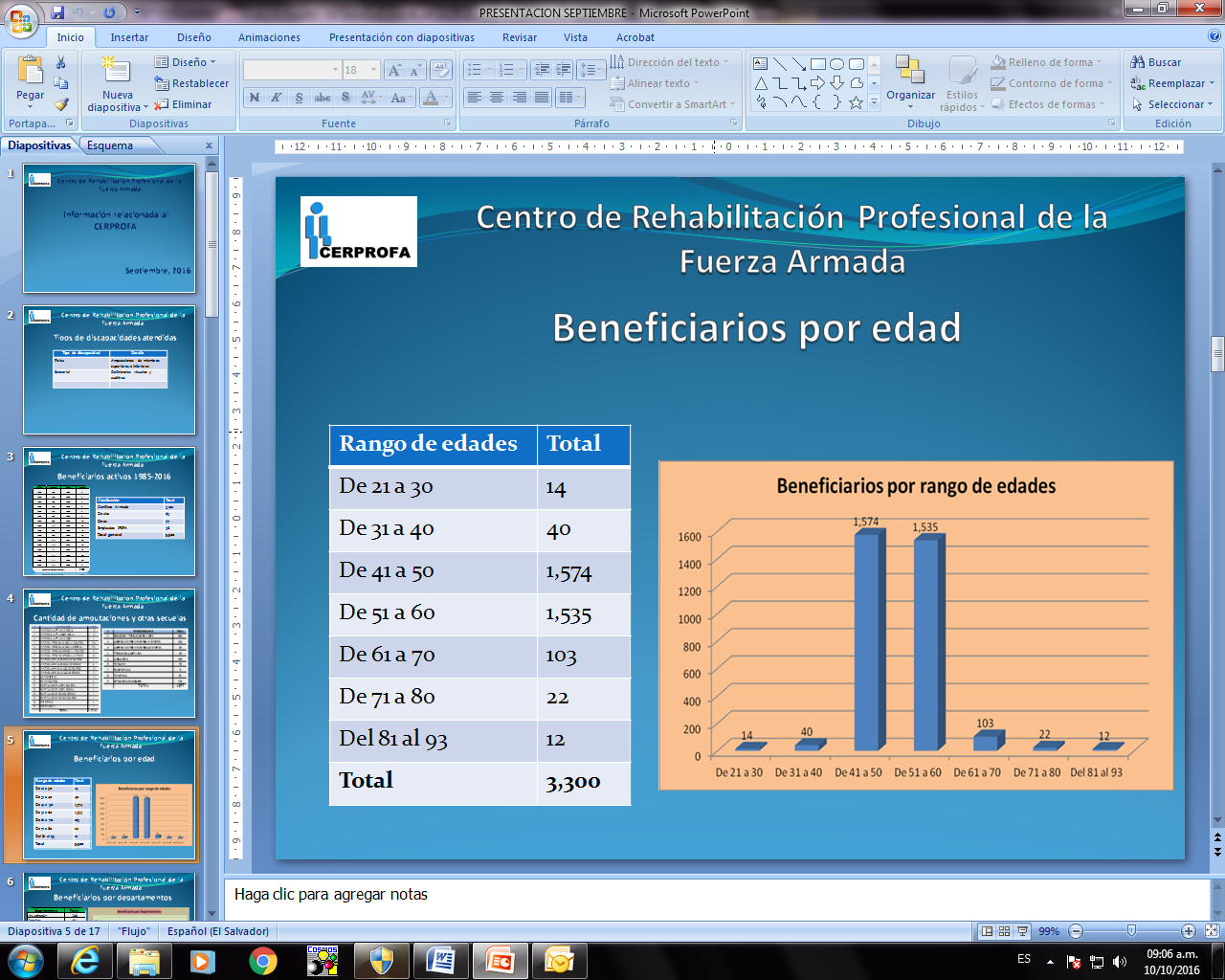 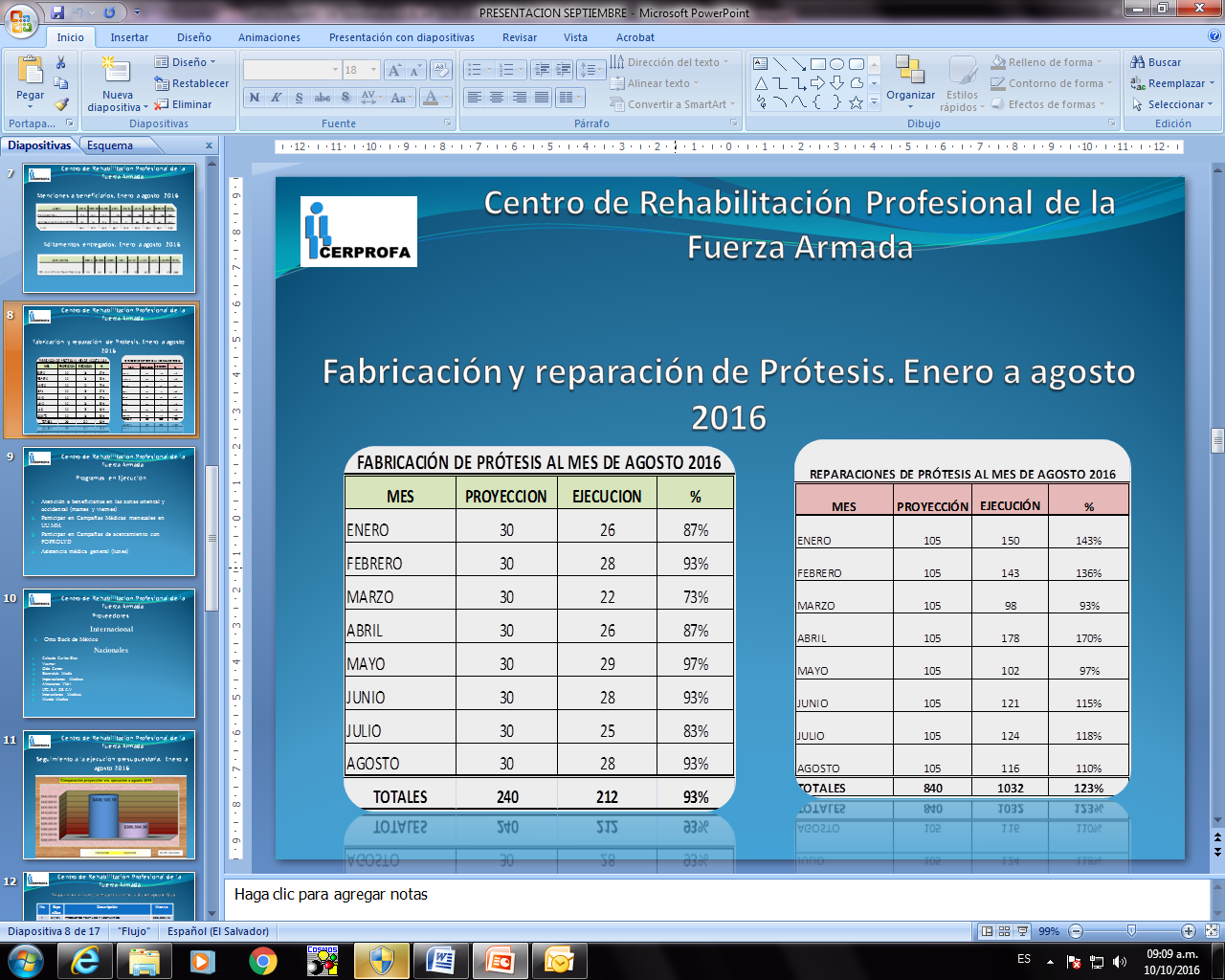 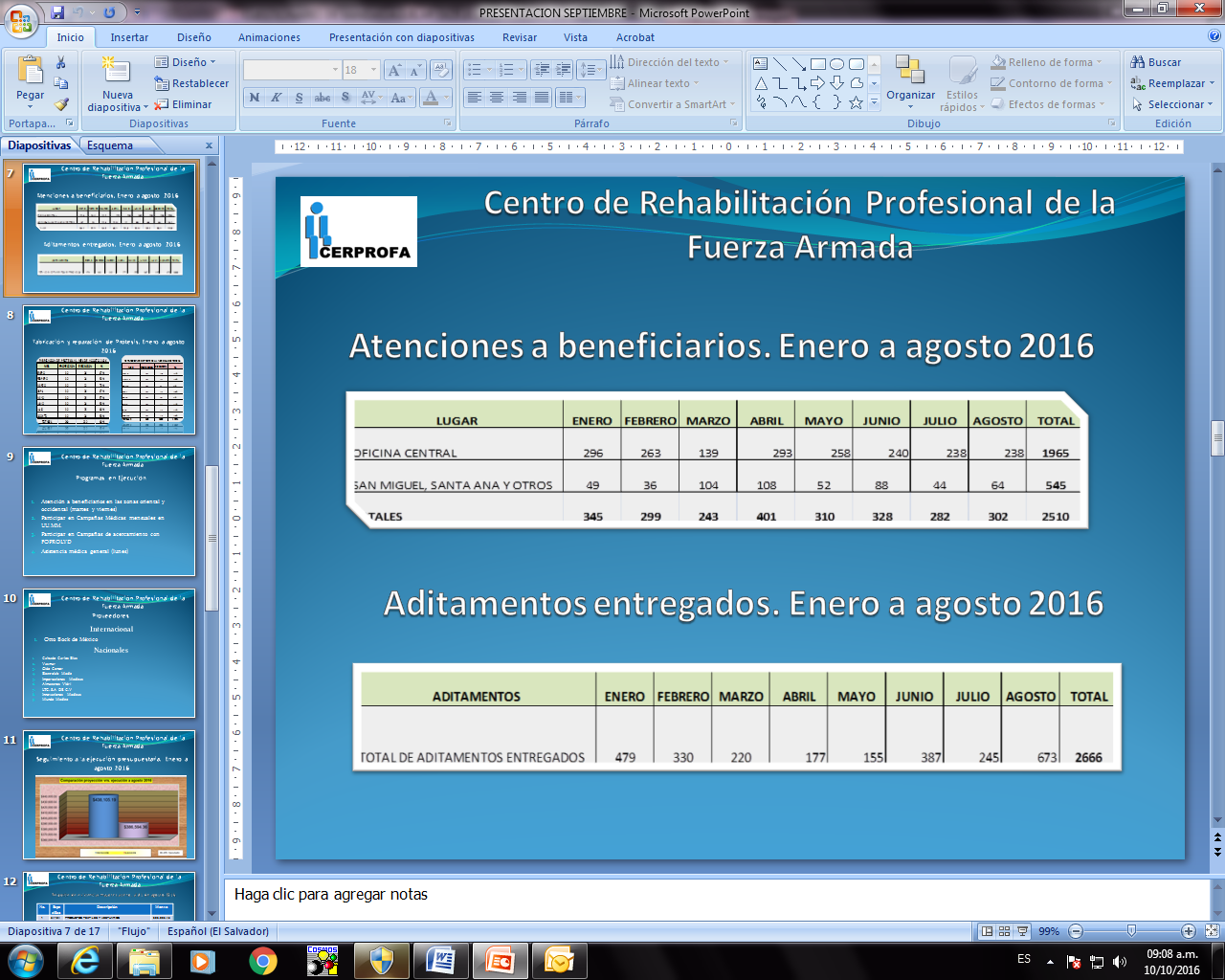 Finalmente, el Ministerio de Educación, da cuenta de algunos datos estadísticos desagregados por sexo, edad, tipo de discapacidad. Así como datos sobre matricula escolar 2015 y la cantidad de estudiantes en el sistema regular por tipo de discapacidad según el nivel o ciclo educativo. Ver cuadros, en documentos anexos. Boletín Estadístico No. 2 – Matrícula Escolar 2015 (MINED)Boletín Estadístico No. 5 – Estudiantes con discapacidad (MINED)Informe sobre cantidad de estudiantes del sistema regular por tipo de discapacidad según sexo y nivel o ciclo educativo, año 2015 (MINED)Boletín Estadístico No. 23 – Educación Especial año 2015Reporte estadístico de Círculos de Familia / Dirección Nacional de Educación de Primera Infancia (MINED)Listado de Implementadoras de Proyectos Educativos (IPE) que trabajan en convenio con el Ministerio de Educación, incluyendo montos asignados para 2016 (MINED).CAISACentro de Atención Integral de Salud del AdolescenteCIAMINCentro Integral de Salud Materno Infantil y de NutriciónCERPROFACentro de Rehabilitación de la Fuerza ArmadaFOPROLYDFondo de Protección de Lisiados y Discapacitados a Consecuencia del Conflicto Armado IPSFAInstituto de Previsión Social de la Fuerza ArmadaISRIInstituto Salvadoreño de Rehabilitación IntegralMINSALMinisterio de SaludMINEDMinisterio de EducaciónOSIOficinas Sanitarias InternacionalesUCSFUnidades Comunitarias de Salud FamiliarRecursos LESSA disponible en el MINSALRecursos LESSA disponible en el MINSALRecursos LESSA disponible en el MINSALRecursos LESSA disponible en el MINSALTipo de EstablecimientoInterpretes certificados en LESSACapacitadores LESSAPersonal capacitado en LESSAPrimer Nivel de Atención36036Hospitales Nacionales14014Nivel Central404FOSALUD707Total61061Número y porcentaje de atenciones a personas con discapacidad,Por sexo y tipo de deficiencia. 2015Número y porcentaje de atenciones a personas con discapacidad,Por sexo y tipo de deficiencia. 2015Número y porcentaje de atenciones a personas con discapacidad,Por sexo y tipo de deficiencia. 2015Número y porcentaje de atenciones a personas con discapacidad,Por sexo y tipo de deficiencia. 2015Número y porcentaje de atenciones a personas con discapacidad,Por sexo y tipo de deficiencia. 2015Número y porcentaje de atenciones a personas con discapacidad,Por sexo y tipo de deficiencia. 2015Número y porcentaje de atenciones a personas con discapacidad,Por sexo y tipo de deficiencia. 2015DeficienciaMUJERESMUJERESHOMBRESHOMBRESTOTALTOTALVisual233318.4%10488.3%338126.6%Mental289522.8%163512.9%453035.7%Más de una discapacidad10838.5%10988.6%218117.2%Física9727.7%9127.2%188414.8%Auditiva4343.4%2872.3%7215.7%TOTAL771760.8%498039.2%12697100.0%Número y porcentaje de atenciones a personas con discapacidad, por grupo etáreo y área geográfica. 2015Número y porcentaje de atenciones a personas con discapacidad, por grupo etáreo y área geográfica. 2015Número y porcentaje de atenciones a personas con discapacidad, por grupo etáreo y área geográfica. 2015Número y porcentaje de atenciones a personas con discapacidad, por grupo etáreo y área geográfica. 2015Número y porcentaje de atenciones a personas con discapacidad, por grupo etáreo y área geográfica. 2015Número y porcentaje de atenciones a personas con discapacidad, por grupo etáreo y área geográfica. 2015Número y porcentaje de atenciones a personas con discapacidad, por grupo etáreo y área geográfica. 2015EDADRuralRuralUrbanoUrbanoTOTALTOTAL0 a 7 años3682.9%6445.1%10128.0%8 a 12 años3542.8%8086.4%11629.2%13 a 18 años4073.2%135910.7%176613.9%19 a 25 años4013.2%7485.9%11499.0%26 a 30 años2572.0%3753.0%6325.0%31 a 44 años5754.5%10898.6%166413.1%45 a 59 años6164.9%143411.3%205016.1%60 a 74 años5834.6%138110.9%196415.5%75 años a más4773.8%8216.5%129810.2%TOTAL403831.8%865968.2%12697100.0%Número y porcentaje de atenciones a personas con discapacidad, por sexo y área geográfica. 2015Número y porcentaje de atenciones a personas con discapacidad, por sexo y área geográfica. 2015Número y porcentaje de atenciones a personas con discapacidad, por sexo y área geográfica. 2015Número y porcentaje de atenciones a personas con discapacidad, por sexo y área geográfica. 2015Número y porcentaje de atenciones a personas con discapacidad, por sexo y área geográfica. 2015Número y porcentaje de atenciones a personas con discapacidad, por sexo y área geográfica. 2015Número y porcentaje de atenciones a personas con discapacidad, por sexo y área geográfica. 2015SEXORuralRuralUrbanoUrbanoTOTALTOTALMujeres224817.7%546943.1%771760.8%Hombres179014.1%319025.1%498039.2%TOTAL403831.8%865968.2%12697100.0%RANGO DE DISCAPACIDADFMTotal general01-5%4672246271306-20%14186589800721-30%3553332368731-40%1842102228641-59%921350144260-100%71802873Total general25871642119008Actividades/ProyectosActividades/ProyectosUnidad de MedidaMeta lograda Año 2014Meta Lograda Año 2015ProgramaciónProgramaciónProgramaciónProgramaciónProgramaciónActividades/ProyectosActividades/ProyectosUnidad de MedidaMeta lograda Año 2014Meta Lograda Año 201520162017201820192020No.Programa Rehabilitación e Inserción productiva de personas con Discapacidad debido al Conflicto ArmadoGESTIONESMeta lograda Año 2014Meta Lograda Año 201520162017201820192020Sub-Programa Mejoramiento de las Condiciones de DiscapacidadSub-Programa Mejoramiento de las Condiciones de DiscapacidadSub-Programa Mejoramiento de las Condiciones de DiscapacidadSub-Programa Mejoramiento de las Condiciones de DiscapacidadSub-Programa Mejoramiento de las Condiciones de Discapacidad1Prestaciones en Servicios de Salud a BeneficiariosBeneficiarios Atendidos26863212107025602544254523142Beneficiarios con Especies EntregadasBeneficiarios Atendidos61905171375051154978501245253Visitas de Campo a Beneficiarios con Discapacidad TotalBeneficiarios Atendidos5887815907287467417754Beneficiarios con Discapacidad Total con Entrega de ViáticosBeneficiarios Atendidos23732416214024002450250024795Beneficiarios Atendidos en Zonas de Difícil Acceso y Beneficiarios Atendidos en Programa de Salud MentalBeneficiarios Atendidos9423383186096610039927456Beneficiarios Atendidos en Fisioterapia y Salud MentalBeneficiarios Atendidos262221943721280118312015527Elaboración de Prótesis y Órtesis a Beneficiarios.Beneficiarios Atendidos771371211531591591858Reparaciones de Prótesis y Órtesis a Beneficiarios.Beneficiarios Atendidos1352178198010049589687379Elaboración de Calzado Ortopédico a BeneficiariosBeneficiarios Atendidos00150308307309300Actividades/ProyectosActividades/ProyectosActividades/ProyectosMeta lograda Año 2014 Meta ejecutado Año 2015Meta ejecutado Año 2015ProgramaciónProgramaciónProgramaciónProgramaciónProgramaciónActividades/ProyectosActividades/ProyectosActividades/ProyectosMeta lograda Año 2014 Meta ejecutado Año 2015Meta ejecutado Año 201520162017201820192020NoActividad Realizar acciones y gestiones de Mejoramiento de las Condiciones de DiscapacidadActividad Realizar acciones y gestiones de Mejoramiento de las Condiciones de DiscapacidadMeta lograda Año 2014 Meta ejecutado Año 2015Meta ejecutado Año 201520162017201820192020PRESUPUESTO PRESTACIONES A BENEFICIARIOS*PRESUPUESTO PRESTACIONES A BENEFICIARIOS*PRESUPUESTO PRESTACIONES A BENEFICIARIOS*PRESUPUESTO PRESTACIONES A BENEFICIARIOS*PRESUPUESTO PRESTACIONES A BENEFICIARIOS*PRESUPUESTO PRESTACIONES A BENEFICIARIOS*PRESUPUESTO PRESTACIONES A BENEFICIARIOS*PRESUPUESTO PRESTACIONES A BENEFICIARIOS*PRESUPUESTO PRESTACIONES A BENEFICIARIOS*PRESUPUESTO PRESTACIONES A BENEFICIARIOS*1Prestaciones en Servicios de Salud a BeneficiariosMonto $             260,602.99  $             260,602.99  $         262,280.00  $       267,524.00  $     273,426.95  $     274,815.18  $    278,399.30  $          282,044.89 2Beneficiarios con Especies EntregadasMonto $             571,694.66  $             571,694.66  $         846,789.00  $       404,040.96  $     421,448.73  $     424,479.52  $    427,872.22  $          438,091.50 5Beneficiarios Atendidos en Zonas de Difícil Acceso y Beneficiarios Atendidos en Programa de Salud MentalMonto $            1,477.20  $         1,294.17  $         1,112.05  $         1,264.51  $              1,300.00 7Elaboración de Prótesis y Órtesis a Beneficiarios.Monto $         300,842.75  $       190,346.00  $     213,187.52  $     234,506.27  $    257,956.90  $          283,752.59 8Reparaciones de Prótesis y Órtesis a Beneficiarios.Monto $               36,743.92  $               36,743.92  $               161,993  $             102,494  $     114,793.28  $     126,272.61  $    138,899.87  $          152,789.86 9Elaboración de Calzado Ortopédico a BeneficiariosPago $               116,223  $         37,160.00  $       35,160.00  $       38,676.00  $      41,770.08  $            41,770.08 10Suministro de Medicamentos, material e instrumental de laboratorio y uso médico, Activos FijosPago $             301,020.82  $             301,020.82             482,280.00  $       393,000.00  $     343,785.00  $     356,359.95  $    353,772.18  $          380,000.00 Tipo de discapacidad atendida por CERPROFADetalleFísica Amputaciones de miembros superiores e inferiores Sensorial Deficiencias visuales y auditivas Cantidad de usuarios activos según la siguiente clasificación Total Conflicto Armado 3,102 De alta 63 Otros 77 Empleados IPSFA 58 Total general 3,300 